Конспект ООД по ознакомлению с природойТема: «Знакомство с декоративными птицами»Цель: Дать детям представления о декоративных птицах. Показать особенности содержания декоративных птиц. Формировать желание наблюдать и ухаживать за живыми объектами.Задачи:Образовательные: дать детям представления о декоративных птицах, расширить словарный запас детей за счёт названий птиц.Развивающие: развивать мышление, желание и интерес у детей изучать особенности декоративных птиц (чирикают, щебечут, корм, жёрдочки).Воспитательные: воспитывать у детей эмоциональное и бережное отношение к птицам.Материал: картинки с изображением попугаев и канареек, познавательное видео о канарейках и попугаях.Ход ООД:Воспитатель: - Ребята сегодня я хочу с вами продолжить беседу о птицах. Давайте вспомним, каких птиц вы знаете.Дети перечисляют.- Скажите мне, как называются птицы, которые улетают от нас в теплые края? - Перелетные.- А как называются птицы, которые остаются? – Зимующие.- Молодцы!- Я вас сегодня хочу познакомить еще с одним видом птиц. Называются они – декоративные. Это те птицы, которые живут у людей дома, в основном это канарейки и попугаи. (Показ картинок) Канарейки- это маленькие птицы, которых завезли к нам с Канарских островов, поэтому они так и называются- канарейки. У канареек, как и у большинства певчих птиц, поют только самцы. Самки или совсем не поют, или поют очень редко. (Показ картинок) А попугаи у нас появились из Австралии. Они никогда громко не кричат, и сами не переносят громких звуков, от этого они могут даже заболеть.- Давайте мы с вами рассмотрим их.-Посмотрите что есть у попугаев и канареек? – Голова, туловище, хвост, крылья и ноги.- Для чего птицам нужны крылья? Хвост? (Чтобы летать)- А лапки? (Чтобы ходить, прыгать, держаться)- Они могут перепрыгивать с палочки на палочку, ходить по клетке, перелетать. Эти палочки называются жёрдочками. Повторите.-Скажите, чем покрыто тело у птиц? (Перьями)- Какого цвета перья у них? (Желтые, белые, серые и т.д.)- Что есть на голове у канарейки и попугая? (Клюв, глаза, хохолок)- А посмотрите какие у них глазки: маленькие, чёрные, круглые, похожи на бусинки.- Обратите внимание на их клюв. Он загнут. Такая форма клюва помогает им раскусывать зёрнышки.- А как выдумаете, у наших птичек есть уши? Уши у попугаев находятся под перьями на голове. Попугаи и канарейки могут слышать.- Ну а теперь давайте немного отдохнём:Физминутка:Летели птичкиСобой невелички.Как они летелиВсе люди гляделиКак они садилисьВсе люди дивилисьСели, посидели.Взвились, полетелиПесенки запели.Воспитатель: - Отдохнули, теперь можем продолжать нашу работу! Дети, давайте мы с вами, посмотрим видео о попугае и канарейке, возможно мы узнаем много нового. (Дети садятся полукругом и смотрят видео)- Что вы узнали нового о канарейках? (Девочки поют редко, но они выращивают потомство,)- Птиц-девочек называют канарейками, а как птиц- мальчиков? (Кенарь)- Чего нельзя допускать, когда в доме есть наши меньшие друзья? (Нельзя чтоб рядом были кошки, нельзя их гладить, нельзя держать открытыми двери и окна, нельзя чтоб в доме были сквозняки)- Что должно быть всегда в клетке у канарейки и попугая? (Свежая вода, корм, свет, чистота)- А что кушают канарейки и попугаи? (Мелкие зёрна, овсянку, тёртую морковку, яблоки, чистый крупный песок)- Вот сколько много интересного мы с вами узнали о декоративных птичках. Вам было интересно?Подведение итогов занятия. 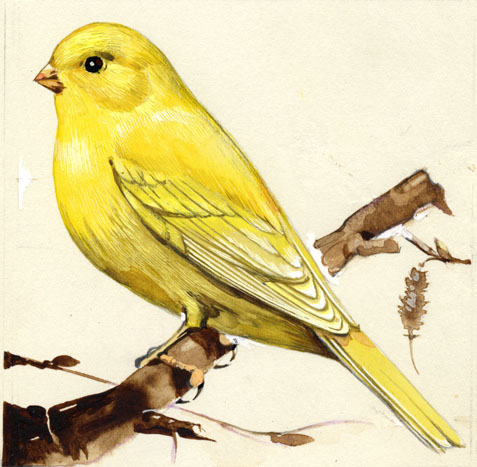 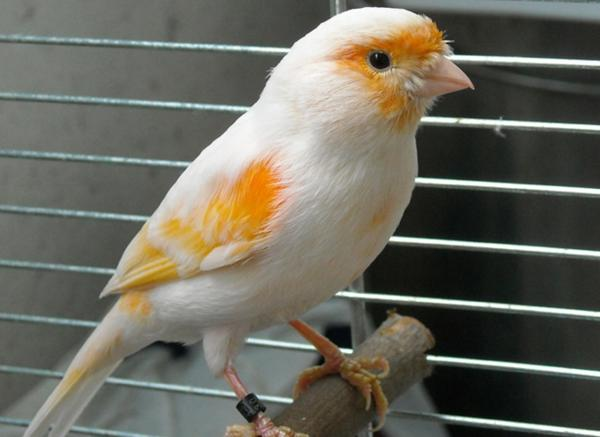 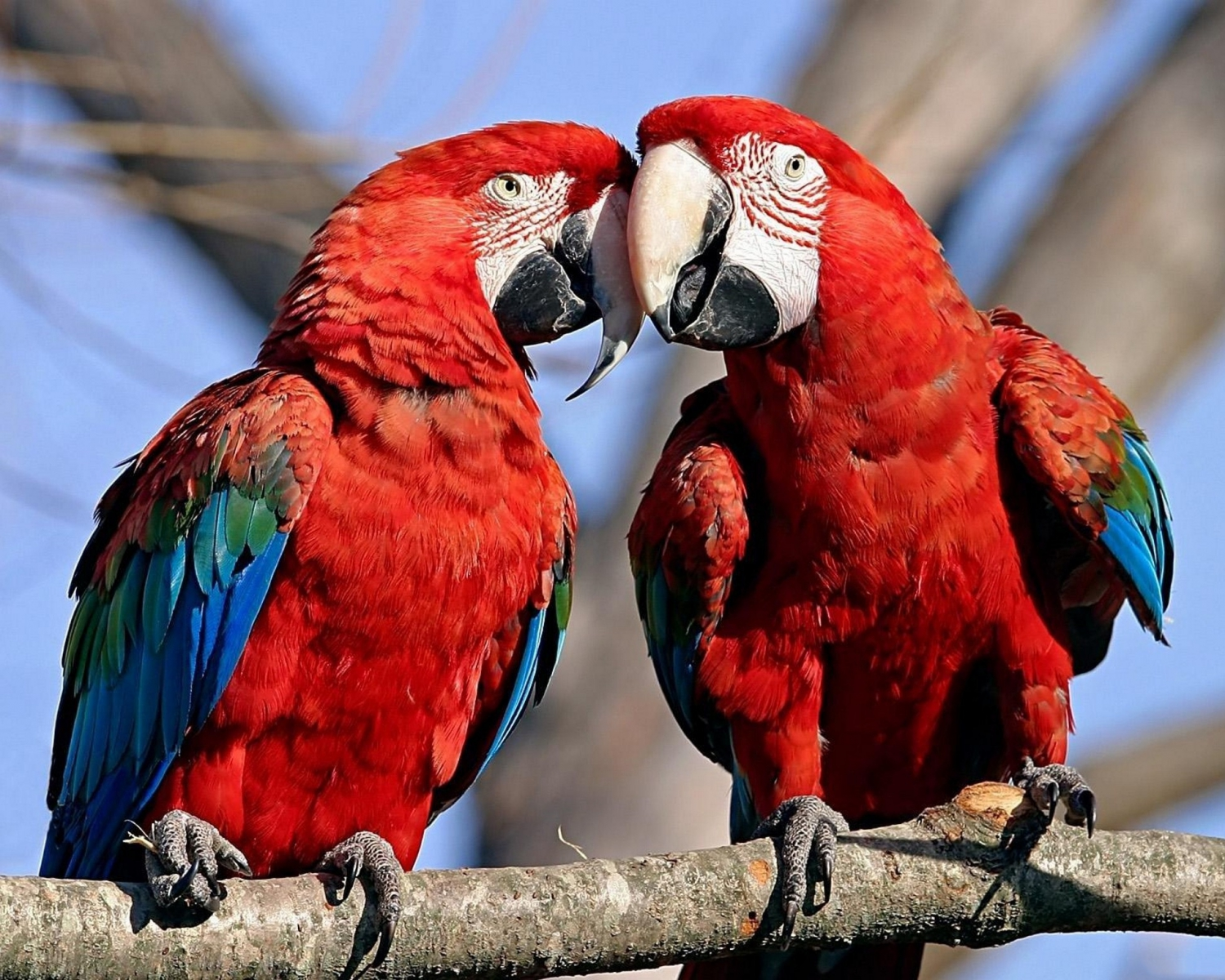 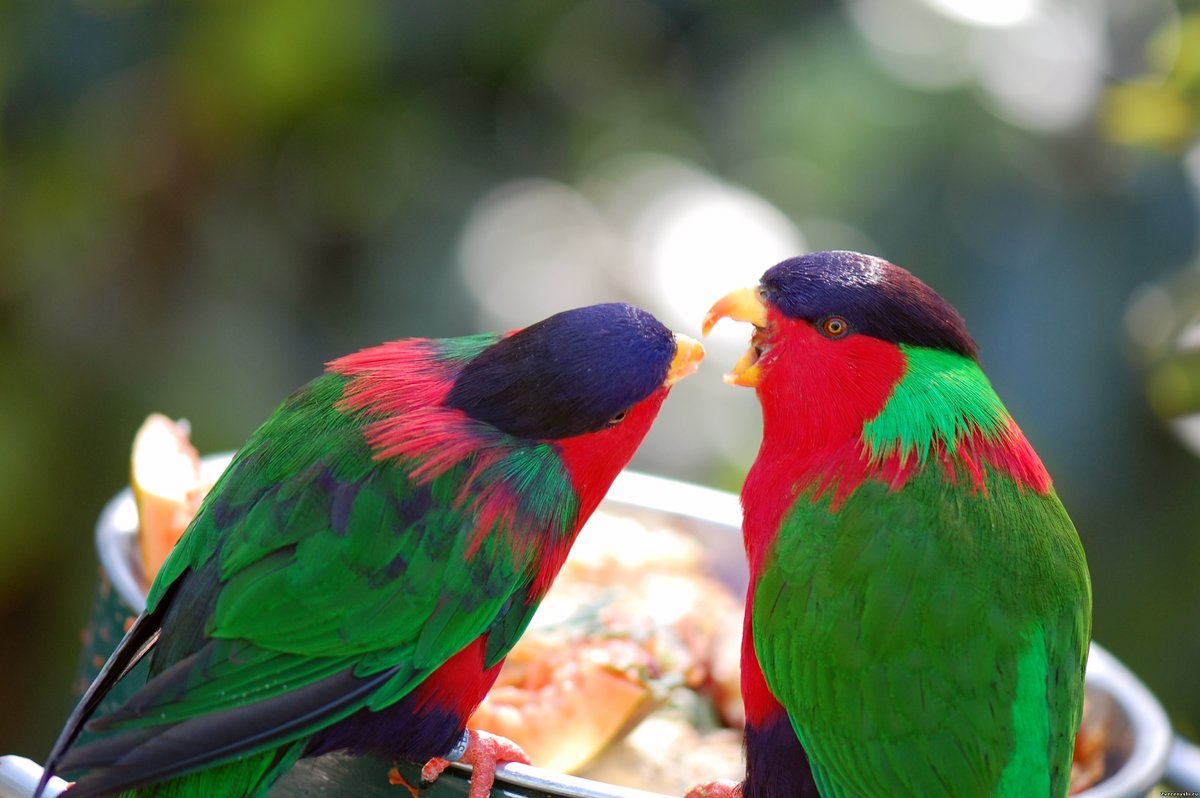 